Saistošie noteikumi parakstīti 30.07.2020.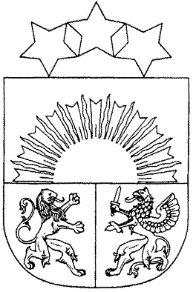 LATVIJAS REPUBLIKAVAIŅODES NOVADA DOMEReģ.Nr. 90000059071, Raiņa iela 23a, Vaiņode, Vaiņodes pag., Vaiņodes nov., LV-3435 tālr.: 63464333, 63464954, fakss: 63407924, e-pasts: dome@vainode.lvAPSTIPRINĀTS:Ar 2020.gada 28. jūlijāVaiņodes novada domes sēdeslēmumu (Protokols Nr.11, 13.p)LATVIJAS REPUBLIKAVAIŅODES NOVADA DOMEReģ.Nr. 90000059071, Raiņa iela 23a, Vaiņode, Vaiņodes pag., Vaiņodes nov., LV-3435 tālr.: 63464333, 63464954, fakss: 63407924, e-pasts: dome@vainode.lvAPSTIPRINĀTS:Ar 2020.gada 28. jūlijāVaiņodes novada domes sēdeslēmumu (Protokols Nr.11, 13.p)LATVIJAS REPUBLIKAVAIŅODES NOVADA DOMEReģ.Nr. 90000059071, Raiņa iela 23a, Vaiņode, Vaiņodes pag., Vaiņodes nov., LV-3435 tālr.: 63464333, 63464954, fakss: 63407924, e-pasts: dome@vainode.lvAPSTIPRINĀTS:Ar 2020.gada 28. jūlijāVaiņodes novada domes sēdeslēmumu (Protokols Nr.11, 13.p)LATVIJAS REPUBLIKAVAIŅODES NOVADA DOMEReģ.Nr. 90000059071, Raiņa iela 23a, Vaiņode, Vaiņodes pag., Vaiņodes nov., LV-3435 tālr.: 63464333, 63464954, fakss: 63407924, e-pasts: dome@vainode.lvAPSTIPRINĀTS:Ar 2020.gada 28. jūlijāVaiņodes novada domes sēdeslēmumu (Protokols Nr.11, 13.p)LATVIJAS REPUBLIKAVAIŅODES NOVADA DOMEReģ.Nr. 90000059071, Raiņa iela 23a, Vaiņode, Vaiņodes pag., Vaiņodes nov., LV-3435 tālr.: 63464333, 63464954, fakss: 63407924, e-pasts: dome@vainode.lvAPSTIPRINĀTS:Ar 2020.gada 28. jūlijāVaiņodes novada domes sēdeslēmumu (Protokols Nr.11, 13.p)LATVIJAS REPUBLIKAVAIŅODES NOVADA DOMEReģ.Nr. 90000059071, Raiņa iela 23a, Vaiņode, Vaiņodes pag., Vaiņodes nov., LV-3435 tālr.: 63464333, 63464954, fakss: 63407924, e-pasts: dome@vainode.lvAPSTIPRINĀTS:Ar 2020.gada 28. jūlijāVaiņodes novada domes sēdeslēmumu (Protokols Nr.11, 13.p)LATVIJAS REPUBLIKAVAIŅODES NOVADA DOMEReģ.Nr. 90000059071, Raiņa iela 23a, Vaiņode, Vaiņodes pag., Vaiņodes nov., LV-3435 tālr.: 63464333, 63464954, fakss: 63407924, e-pasts: dome@vainode.lvAPSTIPRINĀTS:Ar 2020.gada 28. jūlijāVaiņodes novada domes sēdeslēmumu (Protokols Nr.11, 13.p)Vaiņodes novada pašvaldības Saistošie noteikumi Nr.7Grozījumi 2020. gada 28. janvāra Saistošajos noteikumos Nr.1 „Vaiņodes novada pašvaldības pamatbudžeta plāns 2020. gadam”Vaiņodes novada pašvaldības Saistošie noteikumi Nr.7Grozījumi 2020. gada 28. janvāra Saistošajos noteikumos Nr.1 „Vaiņodes novada pašvaldības pamatbudžeta plāns 2020. gadam”Vaiņodes novada pašvaldības Saistošie noteikumi Nr.7Grozījumi 2020. gada 28. janvāra Saistošajos noteikumos Nr.1 „Vaiņodes novada pašvaldības pamatbudžeta plāns 2020. gadam”Vaiņodes novada pašvaldības Saistošie noteikumi Nr.7Grozījumi 2020. gada 28. janvāra Saistošajos noteikumos Nr.1 „Vaiņodes novada pašvaldības pamatbudžeta plāns 2020. gadam”Vaiņodes novada pašvaldības Saistošie noteikumi Nr.7Grozījumi 2020. gada 28. janvāra Saistošajos noteikumos Nr.1 „Vaiņodes novada pašvaldības pamatbudžeta plāns 2020. gadam”Vaiņodes novada pašvaldības Saistošie noteikumi Nr.7Grozījumi 2020. gada 28. janvāra Saistošajos noteikumos Nr.1 „Vaiņodes novada pašvaldības pamatbudžeta plāns 2020. gadam”Vaiņodes novada pašvaldības Saistošie noteikumi Nr.7Grozījumi 2020. gada 28. janvāra Saistošajos noteikumos Nr.1 „Vaiņodes novada pašvaldības pamatbudžeta plāns 2020. gadam”Izdarīt  grozījumus Vaiņodes novada domes 28.01.2020. Saistošajos noteikumos Nr.1 un izteikt to šādā redakcijā:Izdarīt  grozījumus Vaiņodes novada domes 28.01.2020. Saistošajos noteikumos Nr.1 un izteikt to šādā redakcijā:Izdarīt  grozījumus Vaiņodes novada domes 28.01.2020. Saistošajos noteikumos Nr.1 un izteikt to šādā redakcijā:Izdarīt  grozījumus Vaiņodes novada domes 28.01.2020. Saistošajos noteikumos Nr.1 un izteikt to šādā redakcijā:Izdarīt  grozījumus Vaiņodes novada domes 28.01.2020. Saistošajos noteikumos Nr.1 un izteikt to šādā redakcijā:Izdarīt  grozījumus Vaiņodes novada domes 28.01.2020. Saistošajos noteikumos Nr.1 un izteikt to šādā redakcijā:Izdarīt  grozījumus Vaiņodes novada domes 28.01.2020. Saistošajos noteikumos Nr.1 un izteikt to šādā redakcijā:Vaiņodes novada domes Vaiņodes novada domes Vaiņodes novada domes Vaiņodes novada domes Vaiņodes novada domes Vaiņodes novada domes Vaiņodes novada domes PAMATBUDŽETA PLĀNS 2020.gadamPAMATBUDŽETA PLĀNS 2020.gadamPAMATBUDŽETA PLĀNS 2020.gadamPAMATBUDŽETA PLĀNS 2020.gadamPAMATBUDŽETA PLĀNS 2020.gadamPAMATBUDŽETA PLĀNS 2020.gadamPAMATBUDŽETA PLĀNS 2020.gadamGrozījumi Nr.1Grozījumi Nr.1Grozījumi Nr.1Grozījumi Nr.1Grozījumi Nr.1Klasif.      kods IEŅĒMUMIPLĀNS (EUR)1.1.0.0.Ieņēmumi no iedzīvotāju ienākuma nodokļa10484354.0.0.0.Īpašuma nodokļi1578165.0.0.0.Nodokļi par pakalpojumiem un precēm2339508.0.0.0Ieņēmumi no uzņēmējdarbības un īpašuma15419.0.0.0.Valsts(pašvaldību) nodevas 181610.0.0.0.Naudas sodi012.0.0.0.Pārējie nenodokļu ieņēmumi372213.0.0.0.Ieņēmumi no valsts (pašvaldību) īpašuma iznomāšanas, pārdošanas3510418.0.0.0.Valsts budžeta transferti170767719.0.0.0.Pašvaldību budžetu transferti1725921.0.0.0.Maksas pakalpojumi u.c. pašu ieņēmumi408499KOPĀ3405264IZDEVUMI pēc funkcionālajām kategorijāmPLĀNS (EUR)01.100.Vispārējie valdības dienesti49355903.000.Sabiedriskā kārtība un drošība2797304.000.Ekonomiskā darbība62272105.000.Vides aizsardzība1170006.000.Pašvaldības teritoriju un mājokļu apsaimniekošana75061408.000.Atpūta, kultūra, sports 16850609.000.Izglītība114016010.000.Sociālā aizsardzība564951KOPĀ3780184IZDEVUMI pēc ekonomiskajām kategorijāmPLĀNS (EUR)1100Atalgojums17366481200Darba devēja valsts sociālās apdrošināšanas obligātās iemaksas4537782100Mācību, darba un dienesta komandējumi, darba braucieni148872200Pakalpojumi5010792300Krājumi, materiāli, energoresursi, preces, inventārs4764572500Nodokļu, nodevu un naudas sodu maksājumi390003000Subsīdijas un dotācijas154704000Procentu izdevumi 145000Pamatkapitāla veidošana3961116000Sociālie pabalsti1152457000Uzturēšanas izdevumu transferti314959000Kapitālo izdevumu transferti0KOPĀ3780184FINANSĒŠANANaudas līdzekļi perioda sākumā661729Naudas līdzekļi perioda beigās300849Aizņēmumi saņemti121315Aizņēmumu atmaksa107275Vaiņodes novada domes priekšsēdētājsV.Jansons